CYCLEBAR EVANSTON Internship COMPANY DESCRIPTION We’ve raised the bar on the indoor cycling experience. CycleBar® unites you with riders of all ages and fitness levels by creating an unparalleled multisensory, intoxicating journey. Led by friendly, high-energy CycleStar® Instructors and fueled by pumping playlists in our state-of-the-art CycleTheatre®, CycleBar delivers far beyond a great cardio fitness workout. Our studios and staff are entirely dedicated to creating a fun, dynamic and effective indoor cycling experience for you. INTERN DUTIES AND RESPONSIBILITIES How big is your smile?  You will be the first face our clients see as you welcome them into the land of fitness euphoria.  Duties will include:○ Greet all guests and potential guests in a prompt, enthusiastic, and professional way to create a friendly and positive experience.○ Provide high level customer service and hospitality.○ Increase top line revenue by growing client attendance (new riders) and client retention (frequency) 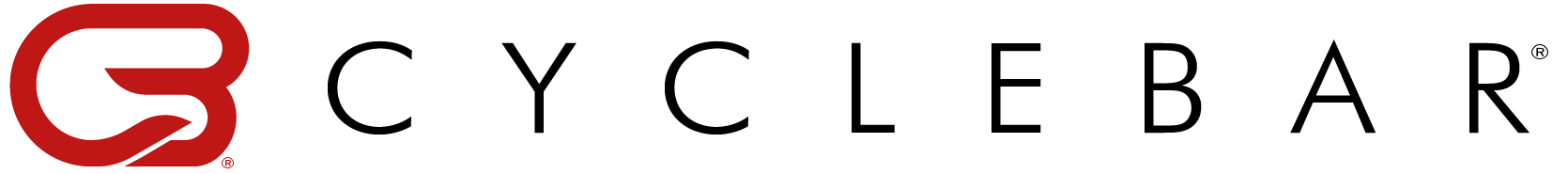 ○ Perform all operational studio duties: daily tasks, checklists, retail inventory management, projects.○ Provide high-level customer service to CycleBar clients, handling customer requests or concerns in a positive and timely manner ○ Develop a prospect list and make presentations to fill CycleGiving and Corporate Rides. ○ Partner with the corporate marketing team and local organizations to execute marketing initiatives including in-store and local event planning.QUALIFICATIONS AND REQUIREMENTS ○ MUST have a passion for people, customer service, and fitness.○ Superior communication and interpersonal skills.○ Must be flexible and willing to work early mornings, nights, weekends and some holidays – approximately 50% will be studio operations and 50% marketing activities.○ Must be able to work as a team with CycleBar studio and corporate staff. ○ Must have basic computer skills, including working knowledge of Word, Excel, and    PowerPoint and be willing able to make business presentations.○ Must possess a passion for the CycleBar brand and community. Communication Majors are encouraged to register with the Russert Department for internship credit